STÅLHAMRASKOLAN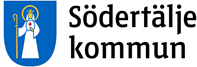 Stålhamraskolans Plan för det övergripande arbetet mot diskriminering, trakasserier och kränkningar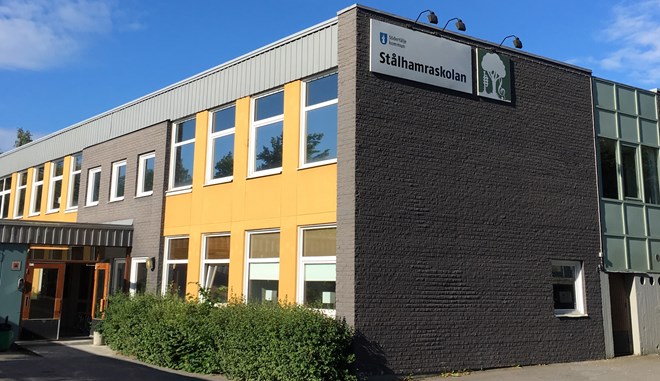 Gäller för hösterminen 2019 och vårterminen 2020InnehållInledning:	_______________________________________________ s 3 Presentation av skolan	: _____________________________________ s 4 Skolans vision: ____________________________________________ s 4Lagar och förordningar: _____________________________________s 5Begrepp och definitioner: ____________________________________s 6Ansvarsområden: __________________________________________ s 8Delaktighet, förankring och information: ________________________s 10Kartläggningsmetoder: ______________________________________s 11Strukturer för akuta händelser: ________________________________s 12Utvärderingar av förra årets plan: ______________________________s 14Årets främjande aktiviteter: ___________________________________s 15Kontaktuppgifter: ___________________________________________s 17Anmälningsskyldighet: _______________________________________s 17Bilagor ___________________________________________________s 19InledningSkolväsendet i Sverige ska vila på demokratins grund. En av demokratins pelare är tanken om alla människors lika värde. Detta värde ska finnas synligt i all vår verksamhet i och utanför klassrummet, det ska genomsyra vår organisation, våra strukturer och vårt bemötande. I skolans uppdrag ligger att ha tydliga rutiner vid akuta händelser där individer utsätts, men vi behöver också arbeta främjande och förebyggande för att skapa trygga miljöer för alla våra elever oberoende av deras kön, sexuell läggning, religion eller annan trosuppfattning, ålder, könsuttryck eller identitet, etnisk tillhörighet eller funktionsnedsättning. I Södertälje kommun har varje skola två dokument som rör arbetet mot diskriminering, trakasserier och kränkande behandling. Det ena, som du läser nu, är Skolans plan, utöver denna finns också arbetslagets dokument, en dokumentation av det pågående arbetet i arbetslaget. (se vidare nedan) Skolans plan 
Här hittar du lagar, definitioner och begrepp, ansvarsfördelning och förslag på kartläggningsmetoder. Här finns även de rutiner och strukturer som styr skolans arbete mot diskriminering, trakasserier och kränkande behandling samt skolans främjande aktiviteter. De främjande aktiviteterna konkretiseras på arbetslags/stadienivå. Här finns information om var vårdnadshavare kan vända sig om de misstänker att egna eller andras barn utsätts för diskriminering, trakasserier eller kränkande behandling på skolan. Arbetslagets dokument 
Arbetslagets dokument rör det förebyggande arbetet. Varje arbetslag genomför kartläggningar som fångar elevernas åsikter kring situationen i skolan. Lärare gör egna kartläggningar och analyser av situationen. Syftet med kartläggningarna är att synliggöra var och när det kan finnas risker för diskriminering, trakasserier eller kränkande behandling i verksamheten. Resultaten av kartläggningarna utgör sedan en grund för samtal och diskussioner kring vilka åtgärder som bör göras för att skapa en tryggare miljö för alla elever. Såväl elever som lärare är delaktiga i att ta fram förebyggande åtgärder. Både de förebyggande och de främjande aktiviteterna (som finns i Skolans plan) följs upp och utvärderas på arbetslagsnivå. Organisation
Arbetslagsnivå: Varje arbetslag har en minst en likabehandlingsansvarig som sammanställer de konkretiserade främjande aktiviteterna samt de förebyggande åtgärderna. Likabehandlingsansvariga ansvarar för de arbetslagsmöten där åtgärderna följs upp och utvärderas. Arbetslagets likabehandlingsansvariga sitter i skolans Likabehandlingsgrupp.
Övergripande nivå. Skolan har även en Likabehandlingsgrupp som består av representanter från varje arbetslag, kurator, skolsköterska, specialpedagog samt rektor. 
Det finns ett årshjul som strukturerar skolans strategiska arbete mot diskriminering, trakasserier och kränkande behandling. Årshjul för arbetet arbetslagets/stadiets dokument och skolans plan mot diskriminering, trakasserier och kränkande behandling (Bilaga 1).Presentation av skolan
Stålhamraskolan är en F-6 skola med ca 350 elever och byggd i natursköna området Saltskog i Södertälje. Vår skola har förskoleklasser, grundsärskola och finska klasser samt en kommunövergripande klass för barn med kommunikations- och samspelssvårigheter. I skolan arbetar vi utifrån Lgr 11/ Läroplanen för grundskolan och grundsärskolan. I vår verksamhet lägger vi tonvikt vid att utveckla elevernas: sociala kompetenser, självkänsla, självkännedom och självständighet och förmåga att kunna utveckla strategier för att kompensera sina svårigheter/samt språk och kommunikationsförmågaVi arbetar med en tydlig pedagogik som framförallt är visuell och konkret. Skoldagen är strukturerad med tydliga rutiner, som skapar trygghet för eleverna. Arbetet sker både individuellt och i grupp och vi anpassar undervisning och material för elevers behov. Vi ger eleverna tid att utvecklas i sin egen takt och tar tillvara på elevers starka sidor så att varje elev lyckas enligt Lgr 11/ Läroplanen.I undervisning tas hjälp av digitala hjälpmedel såsom interaktiva tavlor, läsplattor och datorer samt specialpedagogiska hjälpmedel. Vi använder även TAKK (tecken som alternativ och kompletterande kommunikation) och bilder/foton (communicate in print) som kommunikationshjälpmedel för de elever som behöver det. Stålhamraskolan arbetar för att skapa en gemenskap inom och mellan klasserna. Skolan har klassråd, elevråd, matråd och föräldrasamverkan där vi bryr oss om varandra. Skolan har även gemensamma friluftsaktiviteter och traditionsdagar. Skolans vision”Synligt lärande med Ord och Bild” Visionen på skolan, ”Synligt lärande med Ord och Bild” innebär att vi på Stålhamraskolan ska individanpassa auditiva, visuella, språkliga och fysiska miljöer för att ge alla elever lika möjligheter till en rättvis inlärnings utveckling.Vår målsättning är kollegialt samspel, god kommunikation och allas lika rätt att lära. All personals delaktighet är viktig. Personalen i Stålhamraskolan jobbar aktivt för att skapa trygghet och god pedagogisk kvalitet samt en god lärandemiljö för alla elever. Att all personal strävar mot en:Skolmiljö som är fri från diskriminering, trakasserier och annan kränkande behandling Vid avslutad skolgång ska alla elever känna att man haft en minnesvärd, glad, trygg och lärorik tid på Stålhamraskolan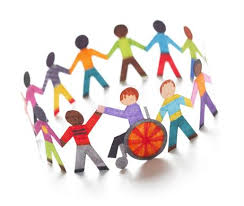 Lagar och förordningar 
Arbetet mot diskriminering och trakasserier regleras i Diskrimineringslagen (2008:567/2016:828) medan arbetet mot kränkningar regleras i Skollagen (2010:800). Både lagstiftningarna kräver att det ska finnas ett strategiskt och långsiktigt arbete i verksamheterna. Diskrimineringslagen 2016:828
3 kap.  Aktiva åtgärder 
  1§ Aktiva åtgärder är ett förebyggande och främjande arbete för att inom en verksamhet motverka diskriminering och på annat sätt verka för lika rättigheter och möjligheter oavsett kön, könsöverskridande identitet eller uttryck, etnisk tillhörighet, religion eller annan trosuppfattning, funktionsnedsättning, sexuell läggning eller ålder. 
  3§ Arbetet med aktiva åtgärder ska genomföras fortlöpande
18§ Utbildningsanordnare ska ha riktlinjer och rutiner för verksamheten i syfte att förhindra trakasserier och sexuella trakasserier.)
 Skollagen 2010:800
6 kap. Åtgärder mot kränkande behandling
  6§ Huvudmannen ska se till att det inom ramen för varje särskild verksamhet bedrivs ett målinriktat arbete för att motverka kränkande behandling av barn och elever.
  8§ Huvudmannen ska se till att det varje år upprättas en plan med en översikt över de åtgärder som behövs för att förebygga och förhindra kränkande behandling av barn och elever. … En redogörelse för hur de planerade åtgärderna har genomförts ska tas in i efterföljande års plan.Läroplanerna (Lgr11, Lgr 11 grundsärskolan, Lgy11, Lgy 13 gymnasiesärskolan) lyfter frågor kring diskriminering, trakasserier och kränkande behandling i såväl Skolans värdegrund och uppdrag som i kursplanerna.Ingen ska i skolan utsättas för diskriminering på grund av kön, etnisk tillhörighet, religion eller annat trosuppfattning, könsöverskridande identitet eller uttryck, sexuell läggning, ålder eller funktionsnedsättning eller för annan kränkande behandling. Alla tendenser till diskriminering eller kränkande behandling ska aktivt motverkas. (Lgr 11, Lgr 11 grundsärskolan. Lgy11, Lgy 13 gymnasiesärskolan.)Behovet av kunskap om och diskussioner kring diskriminering, trakasserier och kränkningar och vad det kan betyda för individen och för samhället i stort, finns på olika sätt inskrivet i kursplanerna. Arbetet med barnrättskonventionen och de mänskliga rättigheterna återkommer t.ex. som en röd tråd från förskoleklass upp till gymnasiet. Begrepp och definitionerKränkande behandling
Kränkande behandling är ett beteende som utan att ha samband med någon diskriminerings-grund kränker ett barns eller en elevs värdighet.Mobbning
Mobbning är när ett barn eller elev är utsatt för upprepade negativa handlingar och där det hos den/de som utsätter finns ett syfte att tillfoga den andra skada eller obehag. Det ska dessutom finnas en skillnad i styrkeförhållande mellan den/de som utsätter och den som utsätts för att beteendet ska kallas mobbning enligt Olweus klassiska definition. Trakasserier
Trakasserier är ett beteende som kränker någons värdighet och som har samband till en eller flera av diskrimineringsgrunderna.Sexuella trakasserier
Sexuella trakasserier är ett uppträdande av sexuell art som kränker någons värdighet. Sexuella trakasserier kan handla om ovälkomna beröringar, tafsningar, skämt, förslag eller bilder som är sexuellt anspelande och som upplevs som kränkande för personen. Sexuella trakasserier kan även handla om en sexuell jargong. Kränkningar och trakasserier kan äga rum i den fysiska verkligheten eller via sociala medier. De kan vara fysiska (knuffar och slag), verbala (skällsord), textburna (klotter) eller sociala (utfrysning och ryktesspridning)Diskriminering
Det finns två former av diskriminering: direkt och indirekt diskriminering.
Direkt diskriminering: att någon missgynnas genom att behandlas sämre än någon annan behandlas eller skulle ha behandlats i en jämförbar situation, samt att missgynnandet har att göra med någon av de sju diskrimineringsgrunderna.Indirekt diskriminering: att någon missgynnas genom en bestämmelse, ett kriterium eller ett förfaringssätt som framstår som neutralt men som kan komma att missgynna personer med ett visst kön, viss könsöverskridande identitet eller uttryck, viss etnisk tillhörighet, viss religion eller annan trosuppfattning, viss funktionsnedsättning, viss sexuell läggning eller viss ålder. Detta gäller såvida inte bestämmelsen, kriteriet eller förfaringssättet har ett berättigat syfte och de medel som används är lämpliga och nödvändiga för att uppnå syftet. Eftersom diskriminering handlar om missgynnande förutsätter det någon form av makt hos den som utför diskrimineringen. I skolan är det huvudmannen eller personalen som kan göra sig skyldig till diskriminering. Elever kan inte diskriminera varandra i juridisk bemärkelse. DiskrimineringsgrundernaKön: att någon biologiskt och juridiskt definieras som kvinna eller man.  Diskriminerings-grunden kön kan kopplas till formuleringar i samtliga läroplaner om jämställdhet mellan kvinnor och män, kravet på att skolan aktivt ska främja kvinnor och mäns lika rätt och möjligheter, samt att skolan har ett ansvar att motverka traditionella könsmönster (Lgr 11, Lgr 11grundsär). Eller … att skolan aktivt ska främja kvinnors och mäns lika rätt och möjligheter och att eleverna ska uppmuntras att utveckla sina intressen utan fördomar om vad som är kvinnligt och manlige (Lgy 11, Lgy 13 gymnasiesärskolan)	 Könsidentitet eller uttryck: Begreppet kön består av flera olika delar.  Biologiskt kön och juridiskt kön skyddas av diskrimineringsgrunden kön. I begreppet kön ingår även  köns-identitet och könsuttryck: Könsidentitet är  en persons självupplevda kön, det vill säga det kön du känner dig som (kvinna, intergender, icke-binär, man, transperson osv.). Könsidentiteten behöver inte samstämma med det juridiska eller biologiska könet. Könsuttryck beskriver hur en person uttrycker sitt kön genom attribut som socialt förknippas med könstillhörighet, till exempel kläder, kroppsspråk, frisyr, socialt beteende, röst etc. Skyddet som diskrimineringsgrunden ger är viktigt för personer som har en könsidentitet eller ett könsuttryck som ibland eller hela tiden skiljer sig från könsnormerna. Diskrimineringsgrunden har inget samband med sexuell läggning.	Etnisk tillhörighet: nationellt eller etniskt ursprung, hudfärg eller likande förhållanden. Alla människor har en eller flera etniska tillhörigheter. En person som bor i Sverige kan identifiera sig både som svensk och t.ex. kurd, syrian eller amerikan. Varje person har rätt att definiera sin egen etniska tillhörighet/tillhörigheter. 	Religion eller annan trosuppfattning: religiösa åskådningar som t.ex. Kristendom, Islam och Hinduism. Annan trosuppfattning innefattar uppfattningar som har sin grund i eller har samband med religiös åskådning som t.ex. ateism. Religionsfriheten är skyddat i både internationella konventioner och i svensk lag. Undervisningen ska, enligt skollagen, vara icke-konfessionell. En person behöver inte vara troende för att utsättas för diskriminering utifrån religion, det räcker at någon antar att hen är t.ex. kristen eller muslim och agerar utifrån det.Funktionsnedsättning: varaktiga fysiska, psykiska eller begåvningsmässiga begränsningar av en persons funktionsförmåga som fanns vid födseln, har uppstått därefter eller kan förväntas uppstå. Funktionsnedsättningar som t.ex. allergier, ADHD, dyslexi, hörsel- eller synsnedsättning beskriver inte ett statiskt tillstånd, utan personens funktionsförmåga varierar beroende på situationen och den omgivande miljön. Funktionshinder är de hinder som finns i omgivningen och som gör det svårt för personer med funktionsnedsättning att fungera optimalt. Skolan är ansvarig för att såväl undervisning som fysiska platser är tillgängliga för elever med funktionsnedsättning.  Sexuell läggning: homosexuell, bisexuell eller heterosexuell. Det handlar om vem personen blir förälskad eller attraherad av. Diskrimineringsgrunden skyddar även mot diskriminering eller trakasserier som rör anhörigas sexuella läggning.Ålder: hur många år du är. Diskrimineringsgrunden gäller alla åldrar. Oftast är det yngre och äldre som diskrimineras.Tillsägelser
Rektor eller en lärare får vidta de omedelbara och tillfälliga åtgärder som är befogade för att tillförsäkra elevernas trygghet och studiero eller för att komma tillrätta med en elevs ordningsstörande beteende.Repressalier
Huvudmannen eller skolans personal får inte utsätta en elev för repressalier på grund av att eleven eller vårdnadshavaren har påtalat brister eller anmält skolan för diskriminering, trakasserier eller kränkande behandling.AnsvarsområdenRektor ansvarar för:att varje enskild verksamhet arbetar målinriktat för att motverka diskriminering, trakasserier och kränkande behandlingatt Skolans plan upprättas och utvärderas varje åratt vårdnadshavare informeras om Skolans planatt all personal är informerad om Skolans plan och de rutiner som ingår i den samt arbetar efter denatt Arbetslagets dokument upprättas att förebyggande åtgärder och främjande aktiviteter kontinuerligt följs upp och utvärderasatt det finns en organisation på skolan som främjar arbetet mot diskriminering, trakasserier och kränkande behandling att skolan, när den får kännedom om att diskriminering, trakasserier eller kränkande behandling förekommer, ser till att utredning görs och åtgärder vidtasatt huvudman informeras om ärenden som rör diskriminering, trakasserier och kränkande behandlingatt kontakta andra myndigheter vid behovLikabehandlingsgruppen möts en gång i månaden och ansvarar för:att utvärdera Skolans plan, se till att ny Skolans plan upprättas i juni samt att den implementeras vid skolstart i augusti.att inför den nya Skolans plan utvärdera arbetslagens arbete med de främjande aktiviteterna att sammanställa skolans kränkningsrapporter en gång i månadenatt se till att hälsosamtal och IUP sammanställs, avidentifieras och att resultaten diskuterasatt lyfta övergripande kartläggningar som t.ex. Stockholmsenkäten (klass 5 och 9 samt gymnasiets årskurs 2) och se till att resultatens diskuterasatt följa upp och stödja arbetslagens kontinuerliga arbete Arbetslaget ansvarar för:att genomföra kartläggningar där samtliga diskrimineringsgrunder, sexuella trakasserier samt kränkande behandling ingåratt personal analyserar och diskuterar resultaten av kartläggningarna med syfte att få fram aktiva åtgärder mot de risker och brister som framkommeratt elever diskuterar resultaten av kartläggningarna med syfte att få fram aktiva åtgärder mot de risker och brister som framkommeratt förebyggande åtgärder skrivs ned i Arbetslagets dokument och implementeras vid skolstart i augusti att skolans främjande aktiviteter bryts ned till åldersadekvata aktiviteter och implementeras vid skolstartatt såväl förebyggande åtgärder som främjande aktiviteter kontinuerligt följs upp och utvärderas att i juni sammanställa och utvärdera arbetslaget arbete med de främjande och förebyggande aktiviteterna under det föregående året All personal ansvarar för: att vid ärenden som rör kränkningar, diskriminering eller trakasserier, säkerställa att åtgärder som rör de "egna" eleverna genomförs, följs upp och utvärderasatt vid misstanke om diskriminering, trakasserier och kränkande behandling informera rektor/kurator genom Blankett 1att följa skolans rutiner vid förekomst av kränkningar, trakasserier eller diskrimineringatt arbeta främjande och förebyggande mot diskriminering, trakasserier och kränkande behandlingatt följa Läroplanens skrivningar och lyfta diskussioner kring och kunskap om diskrimineringsgrunderna i undervisningenatt ifrågasätta och reflektera över de normer och värderingar som hen förmedlar genom sin undervisning och sträva efter likvärdighetElever:deltar i kartläggningar, och diskussioner kring kartläggningarnas resultatberättar för personal i skolan om de själva är utsatta eller misstänker att andra är utsatta för diskriminering, trakasserier eller kränkande behandlingVårdnadshavare ansvarar för:att berätta för personal i skolan om deras barn eller om de misstänker att andra elever är utsatta för diskriminering, trakasserier eller kränkande behandlingDelaktighet, förankring och information Personalens delaktighet, förankring och information
Skolans plan presenteras och bearbetas vid skolårets början. Vikarier och personal som börjar under pågående läsår informeras om Skolans plan av skolans ledning. Personalen deltar i kartläggningar, analyser och diskussioner med syfte att formulera förebyggande åtgärder. Personalen deltar även i samtal och diskussioner för att bryta ned skolans främjande aktiviteter till åldersadekvata aktiviteter. De aktiva åtgärderna (förebyggande och främjande) följs upp och utvärderas kontinuerligt på arbetslagsmöten. Elevers delaktighet, förankring och information
Skolans plan presenteras och bearbetas vid skolårets början. Eleverna deltar i kartläggningar, analyser och diskussioner med syfte att formulera förebyggande åtgärder.  De aktiva åtgärderna (förebyggande och främjande)följs upp och utvärderas kontinuerligt på klassråd och i mentorsgrupper. Elevrådet bjuds in till diskussioner kring skolans främjande aktiviteter.Vårdnadshavares delaktighet
Vårdnadshavare informeras om skolans arbete vid skolårets första föräldramöte. Skolans plan ligger på skolans hemsida. Föräldrarådet bjuds in till diskussioner kring de främjande aktiviteterna och eventuella förbättringar av skolans rutiner och strukturer kring arbetet mot diskriminering, trakasserier och kränkande behandling.KartläggningsmetoderKartläggning elever
I alla kartläggningar är det viktigt att, av hänsyn till integritet skydda ”uppgiftlämnarens” anonymitet. Kartläggningar görs efter frånvarostatistik, betygsstatistik, hälsosamtal samt samtal. Informationen behöver då avidentifieras och sammanställas med syfte att visa på övergripande mönster. Det främjande och förbyggande arbetet på skolan är inte individinriktad utan arbetar med skolans övergripande miljö, bemötande, organisation och strukturer. Individer som utsätts ska ha individuella handlingsplaner.Sammanställning av kränkningsrapporter. Även här är det viktigt att avidentifiera informationen. Syftet med sammanställningen är att synliggöra mönster som att vissa trakasserier kopplat till t.ex. religion har ökat/minskat eller att det är särskilda platser som t.ex. skåphall där många kränkningar sker. Stålhamraskolan använder sig av kommunens skolenkät. Den genomförs av samtliga elever 1 gång per läsår. Enkäten utformas utifrån diskrimineringsgrunderna, trakasserier och kränkningar. Enkäten identifierar otrygga samt trygga områden på skolan.  Hus-modellen används tillsammans med barngruppen som kartlägger den fysiska miljön utifrån trygghet. Hus- modellen har under förra läsåret används av grundsärskolan.   Kartläggning organisation och strukturÄr skolans rutiner och strukturer rörande diskriminering, trakasserier och kränkande behandling kända av skolans personal? Introduceras nya pedagoger och vikarier till skolans rutiner och strukturer rörande diskriminering, trakasserier och kränkande behandling?Är skolans fysiska miljöer tillgängliga för samtliga elever?Är skolans undervisning organiserad på ett sådant sätt att alla elever har möjlighet att delta?Är skolans regler neutrala i relation till diskrimineringsgrunderna?Är det möjligt att förena studier med föräldraskap? Strukturer för akuta händelser
En karta över de processer som ska träda i gång vid akuta situationer finns i Verktygslådan, processkarta. Här hittar du även anmälningsblanketter, stödmaterial och en längre beskrivning av kommunens rutiner vid ärenden där elever utsatt för kränkande behandling, trakasserier eller diskriminering av andra elever eller av personal vid skolan. Rutiner för när elev kränks eller trakasseras av andra elever1.   Att upptäcka och ingripa vid kränkningar eller trakasserierAll personal ska vara uppmärksam på indikationer på att en elev utsätts för trakasserier eller kränkningar.  All personal som själv ser eller hör, får information om eller på annat sett misstänker att en elev utsättas för trakasserier eller kränkningar har ett ansvar att ingripa eller hämta den hjälp som behövs för att stoppa den pågående kränkningen eller trakasseriet. Personal som själv ser eller får information om att någon elev utsatts för trakasserier eller kränkningar tar kontakt med elevens klasslärare/mentor som ansvarar för att föra vidare arbete med ärendet.Klasslärare informerar kurator. Använd Blankett 1 Elev/barn anser sig ha blivit utsatt för kränkande behandling. Kurator informerar rektor som informerar huvudman. Vårdnadshavare informeras om eleven är under 18 år. Kurator sammanställer kränkningarna en gång i månaden och informerar EHT. 2.   Utredning och analysKlasslärare/mentor genomför en första utredning. Hur många som behöver vidtalas beror på den uppkomna situationen. Samtalen med de inblandade ska ske skyndsamt och enskilt. Eleven som blivit utsatt ska inte utfrågas tillsammans med eleven/eleverna som misstänks ha trakasserat eller kränkt hen. Syftet med utredningen är att få in tillräckligt med information för att kunna bedöma vilka åtgärder som behöver sättas in så att kränkningarna och trakasserierna upphör.  Om händelsen kan anses uppklarad och inte kräva vidare åtgärder sparas Blankett 1 i elevakten hos kurator för att säkerställa att upprepade kränkningarna och trakasserierna fångas upp och åtgärdas.3.    Handlingsplan Om händelsen inte kan anses vara uppklarad görs en handlingsplan. Mall för detta finns i Verktygslådan En handlingsplan ska upprättas för både den elev som utsätts och den/de som utsätter. Skolan behöver ta ställning till om andra myndigheter ska kontaktasEn återkoppling görs till huvudman inom 3 månader på Blankett 2 Återkoppling till huvudmanRutiner när elev diskrimineras, trakasseras eller kränks av någon av skolans personal1.   Att upptäcka och ingripa vid kränkningar eller trakasserierAll personal ska vara uppmärksam på indikationer på att en elev utsätts för diskriminering, trakasserier eller kränkningar.  All personal som ser eller hör en elev utsättas för diskriminering, trakasserier eller kränkningar har ett ansvar att ingripa eller hämta den hjälp som behövs för att stoppa pågående kränkningar, trakasserier eller diskriminering.  Personal som ser, hör eller får information om at någon elev utsatts för diskriminering trakasserier eller kränkningar av en av skolan anställda informerar rektor eller en av rektor utsedd person. Rektor informerar genast huvudman på Blankett 1. Elev/barn anser sig ha blivit utsatt för kränkande behandling.Rektor informerar vårdnadshavare (om eleven är under 18 år).3 Utredning och analysNär en anställd är misstänkt för att diskriminera, trakassera eller kränka en elev är det rektor som ska utreda ärendet. Rektor kan söka stöd av kommunens HR avdelning4 HandlingsplanHandlingsplan ska alltid upprättas när elev har utsatts av en av skolans anställda. Handlingsplan ska upprättas för såväl den personal (åtgärdsplan) som utsätter samt för den/de elever som utsatts. När elever utsatts av en anställd behöver oftast EHT kopplas in i utredningen och upprättande av elevens/elevernas handlingsplan.Det ska finnas en kontinuerlig uppföljning av elevens/elevernas situation. I direkt anslutning till händelserna bör uppföljning ske på daglig basis.Åtgärderna för den anställda kan variera från stödsamtal till disciplinära åtgärder beroende på allvaret i händelsen. Dennas åtgärdsplan ska följas upp kontinuerligtVårdnadshavare (om eleven är under 18 år) samt huvudman ska informeras kontinuerligt.Utvärdering av handlingsplanen ska ske inom 8 veckor. Huvudmannen informeras skriftligt på Blankett 2 Återkoppling till huvudman. Utvärderingar av förra årets Skolans planRutiner och strukturerÅrshjuletLikabehandlingsarbetet ligger i fas med årshjulet och har varit ett stöd för det kontinuerliga arbetet. Det har gått bra att följa årshjulet. Vi har träffats i likabehandlingsgruppen och sedan har gruppmedlemmarna gått ut och arbetat med sina arbetslag. Vi kommer att behålla samma upplägg och årshjulet vid nästa lå. Har den övergripande Likabehandlingsgruppen fungerat?Likabehandlingsgruppen har genomfört sina möten som planerat. Arbetet i likabehandlingsgruppen har förbättrats på så vis att de som har möjlighet att delta i mötena har fått mer kunskap och är mer insatta i arbetet. Ett problem inom likabehandlingsgruppen har varit att alla deltagare inte varit på plats på alla möten. Vi har även i år saknat rektor, skolsköterska och specialpedagog. Vi kommer att ha en bättre struktur till nästa läsår då vi kommer att träffas på måndagar en gång i månaden i nära anslutning till skolans konferens. Arbetet i lagen ska ske tisdagen som följer. Det är mycket viktigt att de som representerar lagen är med på likabehandlingsgruppens möten.Förebyggande åtgärder och främjande aktiviteterKurator har varit den sammankallande i likabehandlingsgruppen. Vi har arbetat med främjande aktiviteter så som värdegrundsdagar, vänskapsvecka, märkt upp skolan med tecken och pictogramskyltar. Skolans 30 trivselledarna har haft verksamhet ute på rasterna två gånger i veckan under ledning av kurator, idrottslärare och under våren även med fritidsledare. Det har varit kul och kanske blivit lite avsvalnat i slutet av året. Till nästa lå ska vi fundera på hur vi ska ”hålla ångan uppe” under hela året. Vi hade en tremånadersperiod där vi hade ”veckans tecken” för hela skolan. Tecknet presenterades också på skolans instagramkonto. Vi behöver också lägga fokus på vårt jämställdhetsarbete på skolan. Ett förbättringsområde är hur vi kan utnyttja vår multiarena. Vi vill att alla barn ska kunna vara med i olika aktiviteter oavsett kön. Rutiner för hantering av kränkningar, trakasserier eller diskrimineringVåra rutiner måste upprepas och informationen måste spridas även till vikarier och nyanställda tidigt på läsåret. Vi behöver ha rutin hur ny personal får information under året. Strukturen kring arbetet med kränkningsanmälningar har fungerat bra. Lärare kontaktar skolkkurator och en anmälan görs, ärendet tas vid behov upp i EHT. Uppföljning görs efter varje ärende. Samtliga ärenden arkiveras hos kurator på skolan. Resultaten av utvärderingarna har lett till följande åtgärder;Likabehandlingsgruppen ses över, varje arbetslag skickar en representant, ledningen och skolkurator ansvararLedningen ser över hur vi ska organisera träffarna under nästa lå. Ledningen ser till att fler från EHT närvarar, ledningen ansvararProtokoll från likabehandlingsmötena och andra relaterade dokument läggs upp på lär plattformen (Vklass), skolkurator ansvararInformation kring kränkningar, trakasserier och diskrimineringsgrunderna samt gemongång av kränkningsrapporter för samtlig personal, ledningen och skolkurator ansvararÅrets främjande aktiviteterÖvergripande:Representanter för skolan deltar i Dugnaderna för kontinuerlig kompetens utvecklingSkolan använder sig av den digitala Verktygslådan som stöd i arbetetKränkningar: Elever och lärare upprättar tillsammans gemensamma klassregler i början av läsåret Gemensam beskrivning kring bemötande Eleverna har fasta platser i matsalenElevråd och klassråd möjliggör elevdeltagandeRelationsfrämjande insatser mellan elever genomförs Trivselprogrammet fortsätter lå 19/20Kön:Presentation och genomförande av rastaktiviteter görs utifrån en medvetenhet om hur stereotypa föreställningar kring kön kan försvåra för elever att delta i de aktiviteter som erbjuds.Satsa på att ge flickor och pojkar lika stort inflytande över verksamheten – och lika stort utrymme. I undervisningen kan man till exempel genomföra talrundor, något som gynnar tystlåtna elever av alla kön. Ett förbättringsområde är hur vi kan utnyttja vår multiarena. Vi vill att alla barn ska kunna vara med i olika aktiviteter oavsett kön.Könsuttryck och identitet:Könsneutrala toaletter finns Vid prov, enkäter etc. där det krävs att kön ska uppges finns alternativet Annan. Etnisk tillhörighet:Elevernas flerspråkighet används som en resurs i klassrummetLärare arbetar medvetet mot stereotypa föreställningar om etniska grupperTa tillvara elevers olika erfarenheter och synssätt Religion och annan trosuppfattning:Lärare har kunskap om vilka högtider och traditioner som firas av eleverna (där de vill uppge det) och ser i största möjliga mån till att utflykter, större prov, föräldramöten etc. inte läggs i anslutning till dessaLärare synliggör och använder elevers kunskaper om och erfarenheter av olika religioner, när eleverna känner sig bekväma med detFunktionsnedsättning:Hjälpmedel finns tillgängliga och presenteras för samtliga elever i klassenKlassrummet möbleras med utgångspunkt i elevers behov av olika inlärningsmiljöerGemensamma aktiviteter utformas så att alla elever kan delta.Personal utbildas i lågaffektivt bemötandeSexuell läggning:Synliggöra olika familjekonstellationer och kärleksrelationer i undervisningen Information om Hbtq frågor finns i anknytning till kurators/skolsköterskans rum.Regnbågsflaggan finns i kurators/skolsköterskans rum.Ålder :Fadderverksamhet Lärare är medvetna om språkbruk och använder inte ord som har en negativ klang relaterad till ålder som t.ex. småbarn, bebis, fjortisSexuella trakasserier:Lärare lyfter vikten av att respektera människors kroppsliga integritetKönshierarkier och stereotypa uppfattningar av kön synliggörs och diskuteras utifrån elevernas ålder och kursplaner. Heder:Information om heder och hedersproblematik finns i anknytning till kuratorns rum Var lyhörd för elevernas signaler Främjande åtgärder utvärderas i Arbetslagets dokument (se bilaga)Förebyggande åtgärder utvärderas i Arbetslagets dokument(se bilaga)Kontaktuppgifter till personer som elever eller vårdnadshavare kan vända sig tillTa i första hand kontakt med din/elevens klasslärare, mentor eller en vuxen på skolan som du/ni har förtroende för. Om det av olika orsaker inte fungerar kan du ta kontakt med 
Rektor: Meta Nordin
Biträdande rektor: Carina Bodin Fröidstedt
Kurator: Helena Gustawson
Skolsköterska: Jenni BärsundOm du/ni inte upplever att skolan gör vad de enligt lag är ålagda att göra ta kontakt med verksamhetschefen 
Grundskolan: 	Jenny Stanser  	jenny.stanser@sodertalje.se
Gymnasiet:  		Helene Rådbrink: 	helene.radbrink@sodertalje.se
Vuxenutbildningen: 	Achilles French:  	achilles.french@sodertalje.se
Om du inte heller här får det stöd du/ni anser att ni har rätt till kan ni gå vidare till 
BEO (barn- och elevombudet). BEO 
DO (diskrimineringsombudet). DO
Anmälningsskyldighet Enligt Socialtjänstlagen 14 kap. 1 § är både skolmyndighet och alla anställda hos myndighet det vill säga personal inom förskoleverksamhet, skolbarnomsorg och skola, skyldiga att genast anmäla till socialnämnden om de i sin verksamhet får kännedom om något som kan innebära att socialnämnden behöver ingripa till ett barns skydd.En del fall av trakasserier och kränkande behandling kan också utgöra brott. En bedömning av om en polisanmälan ska göras bör ske i varje enskilt fall.  En vårdnadshavare kan själv alltid göra en polisanmälan.Vid händelser som inneburit allvarlig fara för liv eller hälsa ska Arbetsmiljöverket underrättas. Detta gäller även händelser som orsakats genom våld eller hot om våld.Polisens, socialtjänstens, skolans utredning har olika syften. Oavsett om en anmälan har gjorts till en annan myndighet eller inte är verksamheten alltid skyldig att utreda påstådda trakasserier eller kränkande behandling och vidta relevanta åtgärder för att komma till rätta med dessa.Stöd och hjälpinstanser
Barnens hjälptelefon (Bris) 116111: Till Barnens hjälptelefon kan alla under 18 år ringa om vad som helst. Inga problem är för stora eller små. Tillsammans med en vuxen försöker ni hitta en lösning på det som inte känns bra. Samtalet är gratis och det syns inte på telefonräkningen att du har ringt. Alla vuxna på Barnens hjälptelefon har tystnadsplikt och får inte berätta för någon vad samtalen handlar om.
www.bris.se
Rädda Barnens föräldratelefon 020-786 786. Till Rädda Barnens föräldratelefon är alla som vill välkomna att ringa med stora och små frågor som rör barn och föräldraskap. Kanske kan samtalet ge nya infallsvinklar och lite hjälp med att samla mod och kraft. Ditt samtal är anonymt och kostar inte mer än en samtalsmarkering.
www.rb.seBilaga 1Årshjul för arbetet arbetslagets/stadiets dokument och skolans plan mot diskriminering, trakasserier och kränkande behandling. 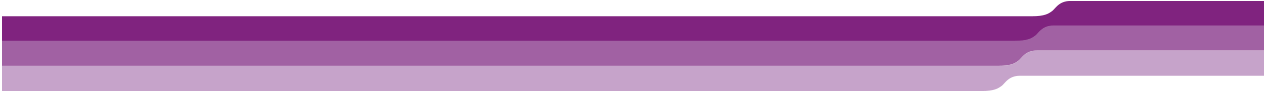 MånadÖvergripandeArbetslaget
Elever (klassråd, elevråd, mentorsgrupper)Likabehandlingsgrupp
Möts minst 1 gång i månadenAugusti- All personal går genom den nya Skolans plan på uppstartsdagar. Fokus på strukturer och rutiner.-Schemaläggning av aktiviteter. Kommentarer från huvudman läsesArbetslaget går genom arbetslagets/stadiets eller programmets dokumentsamt främjande aktiviteterAktiviteter och åtgärder schemaläggs i mallar för det kontinuerliga arbetetEleverna upprättar trivselregler tillsammans med lärare.
Lärare och elever går genom: 
- Skolans plan inklusive begrepp och rutiner som kränkande behandling, trakasserier och diskriminering samt främjande aktiviteter. Samt hur elever gör om de själva blir utsatta eller vet någon som blir det.
Det förebyggande arbetet (arbetslagets dokument) presenterasBeslut om den nya Skolans plan. Planen läggs ut på skolan hemsida.Planen skickas ut till vårdnadshavare. Aktiviteter och åtgärder schemaläggsSeptemberSkolans Plan presenteras på föräldramöten. Uppföljning av åtgärder i mall för kontinuerligt arbete.Eventuellt kan mindre kartläggningar krävas i samband med upp-följningarnaUtvärderingar med eleverna av det förebyggande arbetet.Följer upp arbetslagens arbete. OktoberArbete enligt planen Sammanställning av uppföljningar av det främjande arbetet.NovemberUppföljning av främjande aktiviteter i mall för kontinuerligt arbeteDecemberMånadÖvergripandeArbetslagets dokumentElever (klassråd, elevråd, mentorsgrupper)LikabehandlingsgruppMöts minst 1g/mndJanuariGenomgång av arbetslagets eller stadiets aktiva åtgärder Påminnelse om de överenskommelser som gjorts under hösten. FebruariUppföljningUppföljning av det förebyggande och det främjande arbetet.Uppföljning av aktiviteterna och åtgärderna. Elevernas åsikter om genomförandet och effekter samlas. Följer upp arbetslagets uppföljningar. MarsKartläggningarKartläggning, sammanställning av 
resultatSamtal kring diskrimineringsgrunderna, sexuella trakasserier och kränkningarKartläggning.Var finns de otrygga områdena på skolan? Varför är de otrygga? Samlar uppföljning av främjande aktiviteter.
Eventuellt fastställa kartläggningsmetoder som arbetslagen ska använda.AprilKartläggningar.Arbeta fram konkreta åtgärder på arbetslag/stadie nivå.Kommunens trivselenkät  Analys av kartläggnings-resultaten.
Sammanställning av elevernas förslag.Eleverna diskuterar kartläggningens resultat med syfte att komma fram till förslag på konkreta åtgärder. Sammanställer resultat av kartläggningarna. 
Är det problemområden som kräver övergripande åtgärder? MajKartläggning och resultat presenteras på rektorsmöte (grundskolan). Sammanställer åtgärder och aktiviteter som rör skolan som helhet.JuniNya Arbetslagets dokument. 
Eventuell justering av Skolan plan. Den går på remiss till föräldrarådet Utvärdering av årets förebyggande arbete (mall för kontinuerligt arbete) Sammanställer kommande års Arbetslaget/stadiets eller programmets dokumentSkolans Plan diskuteras på elevråd el. 
Arbetslagets dokument diskuteras av berörda elever. Skolans plan arbetas genom, eventuella förändringar i främjande aktiviteter, förbättra skol-gemensamma strukturer och rutiner etc.  Arbet-lagens dokument samt Skolans plan skickas in till huvudman v 25/35